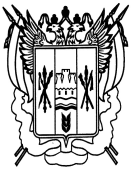 Российская ФедерацияРостовская областьЗаветинский районмуниципальное образование «Заветинское сельское поселение»Администрация Заветинского сельского поселенияПостановление          № 20                        03.02.2021                                                                                        с. ЗаветноеВ соответствии со статьей 15.1 Федерального закона от 06.10.2003 № 131-ФЗ «Об общих принципах организации местного самоуправления в Российской Федерации», статьей 7.2 Закона Российской Федерации от 19.04.1991 № 1032-1 «О занятости населения в Российской Федерации», постановлением Правительства Российской Федерации от 14.07.1997 № 875 «Об утверждении положения об организации общественных работ», постановлениями Правительства Ростовской области от 17.10.2018 № 644 «Об утверждении государственной программы Ростовской области «Содействие занятости населения», от 21.12.2020 № 373 «О некоторых вопросах, связанных с организацией проведения оплачиваемых общественных работ в Ростовской области в 2021 году» и  в целях дополнительной социальной поддержки граждан, ищущих работуПОСТАНОВЛЯЮ: 	1. Утвердить перечень видов общественных работ на территории Заветинского сельского поселения на 2021 год (далее - Перечень) согласно приложению. 2. Финансирование общественных работ производить за счет средств предприятий, организующих указанные работы и средств областного бюджета.3. Настоящее постановление вступает в силу со дня его официального обнародования и применяется к правоотношениям, возникшим  с 01 января 2021 года.4. Контроль за выполнением постановления оставляю за собой.  Глава Администрации   Заветинского сельского поселения                               С.И. БондаренкоПостановление вноситглавный специалист по вопросаммуниципальногохозяйстваПриложениек постановлению АдминистрацииЗаветинскогосельского поселенияот 03.02.2021 № 20  ПЕРЕЧЕНЬвидов общественных работ в Заветинском сельском поселении на 2021 год         Ведущий специалист         по общим вопросам                                                    Н.М. ЛарченкоОб организации оплачиваемых  общественных работ на территории Заветинского сельского поселения в 2021 годуОплачиваемые общественные работыОплачиваемые общественные работыОплачиваемые общественные работыНаправление общественных работВиды работОтветственныеСтроительство автомобильных дорог, их ремонт и содержание, прокладка водопроводных, газовых, канализационных и других коммуникацийработы по строительству, ремонту, благоустройству, уборке, модернизации и демонтажу дорог, мостов, тротуаров, прокладке и ремонту водопроводных, канализационных и других коммуникаций; побелка и очистка прибордюрной части дорог, а также побелка придорожных деревьев, скашивание травы и вырубка кустарников на обочинах, откосах дорог, уборка мусора в лесопосадках вдоль дорогГосударственное  казенное  учреждение Ростовской области «Центр занятости населения Заветинского района» (по согласованию);Администрация сельского поселения;Организации, учреждения и предприятия Заветинского районаПроведение сельскохозяйственных работ, работ в лесном хозяйствеучастие в весенне-полевых, обходных и уборочных сельскохозяйственных работах, работа на токах, ремонт и модернизация животноводческих ферм и других помещений сельскохозяйственного назначения; мелкий ремонт и покраска техники и сельскохозяйственного инвентаря; уход за животными, выпас, забой скота и птицы; посадка и прополка саженцев, обрезка деревьев, лесозаготовка, корчевание и распиловка деревьев; расчистка трасс линий электропередач; борьба с вредителями  сельскохозяйственных культурГосударственное  казенное  учреждение Ростовской области «Центр занятости населения Заветинского района» (по согласованию);Администрация сельского поселения;Организации, учреждения и предприятия Заветинского районаЗаготовка, переработка и хранение сельскохозяйственной продукциизаготовка кормов, семян и дикорастущих растений; уборка и сортировка овощей и фруктов, укладка их на хранение, упаковка готовой продукции; погрузочно-разгрузочные работы изготовление, ремонт и сортировка тары, вязание сеток для овощейГосударственное  казенное  учреждение Ростовской области «Центр занятости населения Заветинского района» (по согласованию);Администрация сельского поселения;Организации, учреждения и предприятия Заветинского районаСтроительство жилья,      реконструкция муниципального жилого фонда, объектов социально-культурного назначения, восстановление
историко-архитектурных    
памятниковподсобные работы, расчистка строительных участков, производство земляных работ, ремонт и реконструкция объектов социально-культурного и бытового назначения, воинских захоронений, мемориалов, братских могил; благоустройство сдаваемых объектов; подсобные работы при прокладке коммуникаций; подсобные работы на производстве строительных материалов, работы по изготовлению бетонной смеси и укладка ее в конструкции, разборке бетонных и железобетонных конструкций с помощью ручных инструментов; работы по возведению или ремонту каменных и кирпичных конструкций; малярные и штукатурные работыГосударственное  казенное  учреждение Ростовской области «Центр занятости населения Заветинского района» (по согласованию);Администрация сельского поселения;Организации, учреждения и предприятия Заветинского районаОбслуживание пассажирского
транспорта, работа организаций связиРаботы, связанные с уборкой и мойкой автотранспорта; благоустройство, уборка и расчистка снега у остановок и прилегающей к ним территории; работа в качестве кондукторов и счетчиков пассажиров в общественном транспорте, осуществление контроля за своевременным выходом на маршрут  и движением пассажирского транспорта; распространение проездных билетов, сортировка почтовых отправлений; доставка корреспонденции и выполнение других видов работ по осуществлению услуг почтовой связиЭксплуатация объектов     жилищно-коммунального     
хозяйстваРаботы по ремонту, содержанию и эксплуатации жилого фонда; подсобные работы при эксплуатации коммуникаций; санитарная очистка контейнерных площадок, уборка подъездов; обслуживание котлов, работающих на газовом топливе; дезинсекция помещений, доставка платежных документов в сфере жилищно-коммунального хозяйства; услуги парикмахерских; услуги по ремонту мебели, одежды, обуви; выполнение работ в фотоателье; выполнение работ по ремонту бытовой и радиоэлектронной техники;работа на предприятиях торговли (нарезка, сортировка, фасовка, упаковка, выкладка товара, уборка, погрузочно-разгрузочные работы, работа на кассе); ритуальные услугиОзеленение и благоустройство территорий, развитие лесопаркового хозяйства, зон отдыхаозеленение территорий, посадка саженцев, уход за насаждениями, работа в теплицах, вырубка, распиловка кустарников, поросли и деревьев,  покос травы, очистка территории от мусора и снега; санитарная очистка мемориалов, памятников, воинских захоронений, парков культуры, скверов, зон отдыха, водоемов, установка заграждений, работы по благоустройству и уборке территорииУход за престарелыми,     инвалидами и больнымиОказание социальных услуг престарелым и категориям лиц с ограниченными возможностями, больным гражданам: заготовка дров, вскапывание и прополка огородов, покупка лекарств, продуктов, уборка жилых помещений, доставка воды, стирка белья; формирование подарков для ветеранов, оформление и доставка поздравительных открыток, приглашений для участия в праздничных мероприятияхОбеспечение оздоровления  
и отдыха детей Строительные и ремонтные работы по подготовке к эксплуатации муниципальных учреждений дошкольного и общего образования; выполнение работ в муниципальных учреждениях дошкольного и общего образования; уход за детьми дошкольного возраста в детских дошкольных учреждениях в качестве обслуживающего персонала; участие в организации и проведении питания для детей дошкольного и школьного возраста; организация досуга детей в учреждениях культуры; участие в  обслуживании и проведении культурно-массовых мероприятийПроведение мероприятий    
общественно-культурного   
назначенияУчастие в проведении статистических и социологических обследований, опросов: переписи населения, сельскохозяйственной переписи, опросов общественного мнения; участие в проведении призывных компаний, в работе избирательных комиссий; подсобные работы в отделениях ЗАГС; распространение рекламы и другой печатной продукции, расклейка афиш; праздничное оформление витрин, фасадов зданий, контроль билетов на входе  и организация размещения зрителей.Выполнение различных видов трудовой  деятельности  в промышленности, торговле, общественном питании и других сферахПодсобные работы при производстве пищевых изделий, швейных изделий; участие в организации питания в точках общественного питания; розничная торговля в нестационарных торговых объектах; сторожевая охрана объектов; погрузочно-разгрузочные работы; работы по сортировке изделий и товаров; уборка помещений и прилегающих территорий учреждений, организаций и предприятий; работа в котельной; монтажные, сварочные работы; деревообработка, слесарные работы, ремонт и уборка производственных цехов и сооружений, изготовление швейных изделий; упаковка и доставка готовой продукции, курьерская работа; работа в гардеробе; уход за детьми дошкольного возраста в дошкольных образовательных организациях; выполнение работ в медицинских организациях, учреждениях социального обслуживания; обслуживание офисной техники; работа в качестве подсобных рабочих и разнорабочих на различных производственных участках, в качестве помощников специалистов по разным специальностям во всех отраслях хозяйственной деятельностиОрганизация сбора и переработки вторичного сырья и отходовСбор, утилизация и переработка бытовых отходов; сбор макулатуры; сбор твердых бытовых отходов; сбор стеклянной тары, стеклобоя